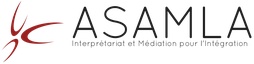 Association Santé Migrants de Loire-Atlantique49-51 Chaussée de la Madeleine44000 NantesTél : 02 40 48 51 99contact@asamla.org								A l’attention des adhérent(e)sNantes, le         novembre 2018Objet : Evénement Education Bonjour,Au sein de l’ASAMLA, la Commission Education projette pour l’année 2019 un événement fort, type Conférence-Débat. Nous venons vous informer de ce projet et vous inviter à y prendre part en tant qu’adhérent(e).Le travail de la commission Education a pour objectif de rester en veille, d’améliorer les liens de partenariat avec les Etablissement Scolaires et aussi les différentes instances décisionnelles (Inspection Académique, services Villes etc…) afin de promouvoir les missions d’interprétariat et de médiation et ajuster les réponses aux nouveaux besoins.Depuis un an déjà l’idée d’organiser un moment d’échange plus formel avec nos différents partenaires a cheminé. A l’analyse des propos tenus par les différents protagonistes (interprètes, enseignant(e)s, responsables, etc…; une réflexion s’est imposée celle concernant l’interprétariat et la médiation au service de l’exercice de la parentalité atout nécessaire à la réussite scolaire.Nous avons songé à faire intervenir Cécile Goi* qui a conduit ses travaux de recherche notamment sur cette question (livre: Des élèves venus d’ailleurs.). Le CA a validé l’avant-projet en avril. Nous avons rencontré Cécile Goi en mai qui a accepté avec enthousiasme notre invitation. Ses conseils nous ont permis aussi de finaliser le projet.Voilà comment celui-ci pourrait se décliner:«Réussir à l’école: interprétariat et médiation pour faciliter l’exercice de la parentalité» Quelques pistes d’entrée sur le sujetL’enfant: Le parcours d’un élève migrant; géographique, linguistique, psychologique		    Le contexte scolaire qui l’accueilleLa famille: La relation à l’école                       L’exercice de la parentalité, enjeu pour la famille et pour l’enfantInterprétariat et médiation: au cœur de cet enjeu.Objectifs de cet événement pour l’AsamlaÊtre identifié comme un lieu ressource S’inscrire dans une dynamique d’échange avec les établissements scolaires et autres partenaires éducation (Académie, services ville, médecine scolaire, associations de parents)Organisation possiblePériode: l’intervention de Cécile GOI aurait lieu en marsJour: un mercredi après-midi pour favoriser la présence des enseignants le 20 ou 27 mars 2019Format: sur un mode conférence articulée autour de plusieurs thèmes¼ d’heure de conférence sur chaque thème, suivi d’un temps de débat-échange avec le publicDurée: 2h30 à 3 heuresTravail en amont de l’évènementSusciter la collaboration de partenaires.Sensibiliser les établissements, sur ce projet, en allant à la rencontre des enseignant(e)s avec un questionnaire, pour amorcer l’échange, donner envie de venir. Organiser la communication sur l’événement.Affiner les thématiques que Cécile Goi pourrait aborder. La mise en œuvre et la réussite de ce projet requièrent une équipe plus conséquente sur quelques mois, avec une commission Education élargie. RENDEZ-VOUS le               de         h à              heures , à l’Asamla , pour échanger de vive voix sur le projet. Chacun pouvant envisager ensuite de se joindre à l’organisation selon sa disponibilité et ses intérêts. Merci d’avance pour votre participation.Commission Education et Bureau de l’Asamla*Cécile Goi est Vice-Présidente de l’Université François-Rabelais de Tours, en charge de la Commission Formation et de la Vie Etudiante..Rattachée à l’UFR d'Arts et Sciences Humaines, Département de sciences de l'éducation, UFR de Médecine, Education Ethique Santé (EES)Ses thèmes de recherche : Education inter/transculturelle, Altérité et réflexivité en éducation et en formation, Didactique du FLE/S/Sco, Autorisation à réussir, langues, diversité et insertion.